                                                              ΕΡΤ Α.Ε.ΥΠΟΔΙΕΥΘΥΝΣΗ ΔΙΕΘΝΩΝ ΤΗΛΕΟΠΤΙΚΩΝ ΠΡΟΓΡΑΜΜΑΤΩΝΔΟΡΥΦΟΡΙΚΟ ΠΡΟΓΡΑΜΜΑ         Εβδομαδιαίο    πρόγραμμα  07/04/18 -  13/04/18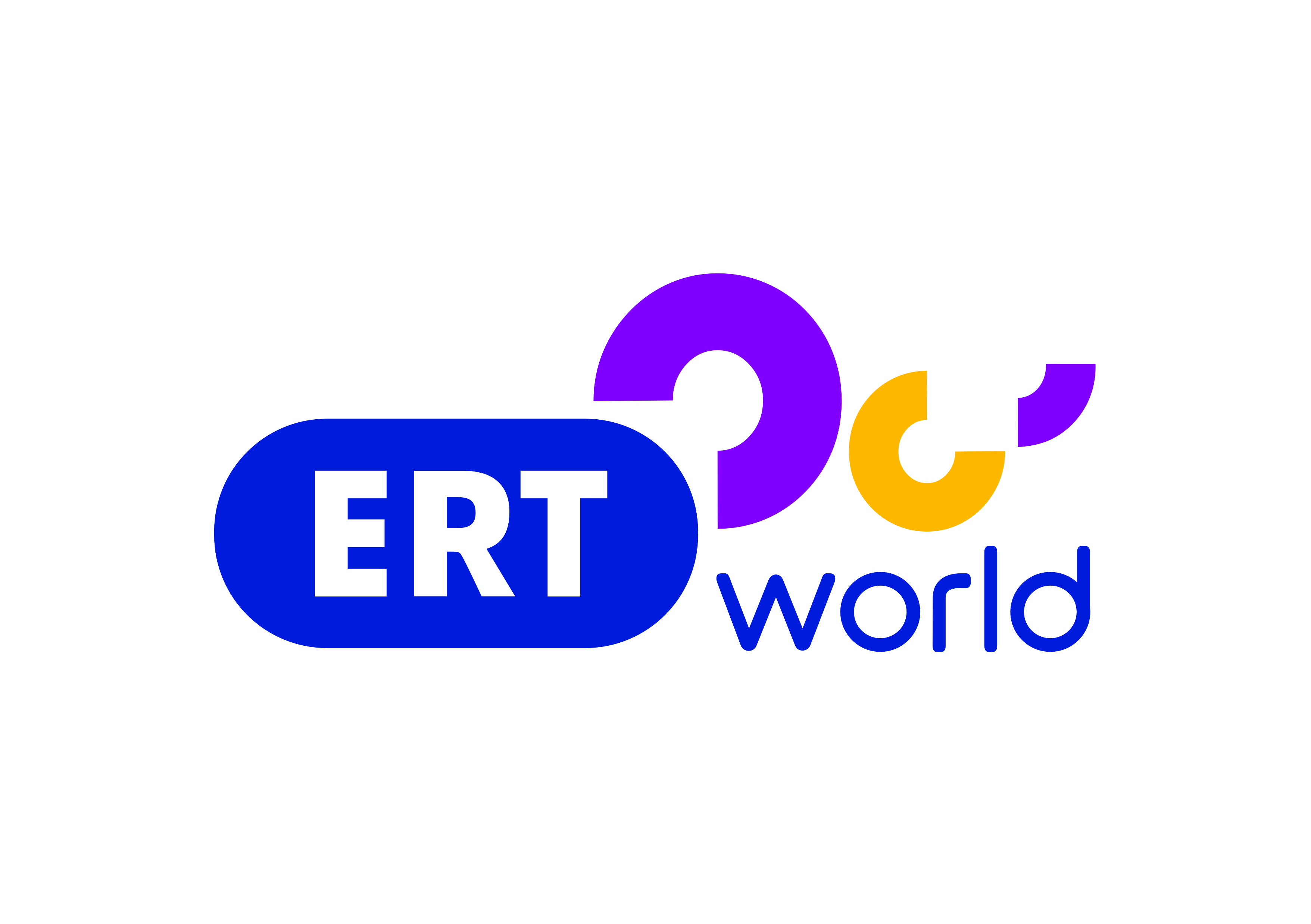  Σύνθεση και Ροή Προγράμματος                                  ΣΑΒΒΑΤΟ   7/408.00     ΣΑΝ ΠΑΡΑΜΥΘΙ09.00    ΔΩΔΕΚΑ ΜΗΝΕΣ10.00    ΤΑΞΙΔΕΥΟΝΤΑΣ ΣΤΗΝ ΕΛΛΑΔΑ11.00    ΔΕΝ ΕΙΣΑΙ ΜΟΝΟΣ12.00     ΔΕΛΤΙΟ ΕΙΔΗΣΕΩΝ    12.30      ΕΠΙΧΕΙΡΗΜΑΤΑ13.30     HELLAS ΠΑΝΤΟΥ14.30     ΕΠΙΚΡΑΝΘΗ (Μ.ΣΑΒΒΑΤΟ)15.00      ΔΕΛΤΙΟ ΕΙΔΗΣΕΩΝ16.00     ΦΩΤΕΙΝΑ ΜΟΝΟΠΑΤΙΑ (ΠΑΤΜΟΣ,ΤΟ ΙΕΡΟ ΝΗΣΙ)17.00     ΤΑ ΜΗΝΥΜΑΤΑ ΤΩΝ ΠΡΟΚΑΘΗΜΕΝΩΝ ΤΗΣ ΕΚΚΛΗΣΙΑΣ17.30     ΣΥΓΚΑΤΟΙΚΩΝΤΑΣ ΜΕ ΤΟΥΣ ΑΓΙΟΥΣ (ΙΕΡΟΥΣΑΛΗΜ)19.15     ΑΠΟ ΤΟΝ ΦΡΟΫΝΤ ΣΤΟ ΔΙΑΔΙΚΤΥΟ20.10     ΑΠΟ ΑΓΚΑΘΙ ΡΟΔΟ20.55       ΚΕΝΤΡΙΚΟ ΔΕΛΤΙΟ ΕΙΔΗΣΕΩΝ22.00      BEST OF THE MITSI SHOW23.00      ΣΤΑ ΤΡΑΓΟΥΔΙΑ ΛΕΜΕ ΝΑΙ (ΕΟΡΤΑΣΤΙΚΟ ΠΡΟΓΡΑΜΜΑ)23.45      ΑΚΟΛΟΥΘΙΑ ΤΗΣ ΑΝΑΣΤΑΣΕΩΣ 00.15       ΣΤΑ ΤΡΑΓΟΥΔΙΑ ΛΕΜΕ ΝΑΙ (ΣΥΝΕΧΕΙΑ)02.45       ΔΕΝ ΕΙΣΑΙ ΜΟΝΟΣ 03.35      ΣΥΓΚΑΤΟΙΚΩΝΤΑΣ ΜΕ ΤΟΥΣ ΑΓΙΟΥΣ05.35       ΔΩΔΕΚΑ ΜΗΝΕΣ06.35      BEST OF THE MITSI SHOW07.35      ΑΠΟ ΤΟΝ ΦΡΟΫΝΤ ΣΤΟ ΔΙΑΔΙΚΤΥΟ                                ΚΥΡΙΑΚΗ     8/408.30        ΔΕΝ ΕΙΣΑΙ ΜΟΝΟΣ09.20        ΗΧΟΙ ΚΑΙ ΧΡΩΜΑΤΑ ΤΗΣ ΠΑΣΧΑΛΙΑΣ ΚΑΙ ΤΗΣ ΑΝΟΙΞΗΣ10.30        ΕΤΣΙ ΓΙΟΡΤΑΖΟΥΝ ΟΙ ΕΛΛΗΝΕΣ (ΠΑΣΧΑ ΣΤΗ ΣΑΝΤΟΡΙΝΗ)11.00        ΕΣΠΕΡΙΝΟΣ ΤΗΣ ΑΓΑΠΗΣ 13.00        ΤΟ ΑΛΑΤΙ ΤΗΣ ΓΗΣ 15.00        ΔΕΛΤΙΟ ΕΙΔΗΣΕΩΝ16.00        ΦΩΤΕΙΝΑ ΜΟΝΟΠΑΤΙΑ  (ΤΗΝΟΣ,ΤΟ ΝΗΣΙ ΤΗΣ ΚΥΡΙΑΣ ΤΩΝ ΑΓΓΕΛΩΝ)17.00        ΕΛΛΗΝΙΚΗ ΜΟΥΣΙΚΗ ΠΑΡΑΔΟΣΗ (ΠΑΣΧΑΛΙΝΑ ΤΡΑΓΟΥΔΙΑ ΚΑΙ ΧΟΡΟΙ)18.30       ΠΑΣΧΑ ΣΤΗ ΛΕΣΒΟ20.20      ΣΤΑ ΜΟΝΟΠΑΤΙΑ ΤΗΣ ΠΑΡΑΔΟΣΗΣ (ΠΑΣΧΑ ΣΤΗ ΦΟΛΕΓΑΝΔΡΟ)20.55        ΚΕΝΤΡΙΚΟ ΔΕΛΤΙΟ ΕΙΔΗΣΕΩΝ22.00       Η ΜΗΧΑΝΗ ΤΟΥ ΧΡΟΝΟΥ (ΙΣΤΟΡΙΕΣ ΔΗΜΟΤΙΚΩΝ ΤΡΑΓΟΥΔΙΩΝ)00.00       ΕΤΣΙ ΓΙΟΡΤΑΖΟΥΝ ΟΙ ΕΛΛΗΝΕΣ (ΠΑΣΧΑ ΣΤΗ ΣΑΝΤΟΡΙΝΗ)00.30       ΤΟ ΑΛΑΤΙ ΤΗΣ ΓΗΣ02.30        ΕΛΛΗΝΙΚΗ ΜΟΥΣΙΚΗ ΠΑΡΑΔΟΣΗ (ΠΑΣΧΑΛΙΝΑ ΤΡΑΓΟΥΔΙΑ ΚΑΙ ΧΟΡΟΙ)04.00      ΠΑΣΧΑ ΣΤΗ ΛΕΣΒΟ06.00       ΔΕΝ ΕΙΣΑΙ ΜΟΝΟΣ                               ΔΕΥΤΕΡΑ     9/407.00        Η ΜΗΧΑΝΗ ΤΟΥ ΧΡΟΝΟΥ (ΙΣΤΟΡΙΕΣ ΔΗΜΟΤΙΚΩΝ ΤΡΑΓΟΥΔΙΩΝ)09.00      ΤΑΞΙΔΕΥΟΝΤΑΣ ΜΕ ΤΗ ΜΑΓΙΑ ΤΣΟΚΛΗ (ΤΡΑΓΟΥΔΩΝΤΑΣ ΤΟ ΛΟΓΟ ΤΟΥ ΘΕΟΥ )10.10          ΔΕΝ ΕΙΣΑΙ ΜΟΝΟΣ11.10          ΤΗΣ ΝΙΚΑΡΙΑΣ ΟΙ ΖΕΥΚΑΛΗΔΕΣ12.00           ΔΕΛΤΙΟ ΕΙΔΗΣΕΩΝ 12.30          ΣΤΑ ΜΟΝΟΠΑΤΙΑ ΤΗΣ ΠΑΡΑΔΟΣΗΣ13.00           ΤΟ ΑΛΑΤΙ ΤΗΣ ΓΗΣ15.00           ΔΕΛΤΙΟ ΕΙΔΗΣΕΩΝ 16.00          ΣΥΓΚΑΤΟΙΚΩΝΤΑΣ ΜΕ ΤΟΥΣ ΑΓΙΟΥΣ  (ΙΟΡΔΑΝΗΣ)17.00          Η ΜΗΧΑΝΗ ΤΟΥ ΧΡΟΝΟΥ (ΜΑΡΚΟΣ ΒΑΜΒΑΚΑΡΗΣ)18.00          ΔΕΛΤΙΟ ΕΙΔΗΣΕΩΝ18.30          ΓΕΥΣΕΙΣ ΑΠΟ ΕΛΛΑΔΑ19.10           ΚΑΘΕ ΤΟΠΟΣ ΚΑΙ ΤΡΑΓΟΥΔΙ (ΣΤΙΣ ΠΑΣΧΑΛΙΕΣ ΤΗΣ ΕΛΛΑΔΑΣ)20.10          ΤΗΣ ΝΙΚΑΡΙΑΣ ΟΙ ΖΕΥΚΑΛΗΔΕΣ20.55           ΚΕΝΤΡΙΚΟ ΔΕΛΤΙΟ ΕΙΔΗΣΕΩΝ22.00          THE MITSI SHOW  22.15         ΤΑΞΙΔΕΥΟΝΤΑΣ ΜΕ ΤΗ ΜΑΓΙΑ ΤΣΟΚΛΗ (ΤΡΑΓΟΥΔΩΝΤΑΣ ΤΟ ΛΟΓΟ ΤΟΥ ΘΕΟΥ)23.10          ΕΛΛΗΝΙΚΗ ΣΕΙΡΑ                   ΜΕΘΥΣΜΕΝΗ ΠΟΛΙΤΕΙΑ00.00       ΤΟ ΑΛΑΤΙ ΤΗΣ ΓΗΣ01.50       ΚΑΘΕ ΤΟΠΟΣ ΚΑΙ ΤΡΑΓΟΥΔΙ (ΣΤΙΣ ΠΑΣΧΑΛΙΕΣ ΤΗΣ ΕΛΛΑΔΑΣ)02.40        ΓΕΥΣΕΙΣ ΑΠΟ ΕΛΛΑΔΑ03.20        Η ΜΗΧΑΝΗ ΤΟΥ ΧΡΟΝΟΥ (ΜΑΡΚΟΣ ΒΑΜΒΑΚΑΡΗΣ)04.15        ΣΥΓΚΑΤΟΙΚΩΝΤΑΣ ΜΕ ΤΟΥΣ ΑΓΙΟΥΣ  (ΙΟΡΔΑΝΗΣ)05.10         ΕΛΛΗΝΙΚΗ ΣΕΙΡΑ                  ΜΕΘΥΣΜΕΝΗ ΠΟΛΙΤΕΙΑ                                         ΤΡΙΤΗ        10/405.55          ΠΡΩΤΗ ΕΙΔΗΣΗ…10.00           ΑΠΕΥΘΕΙΑΣ12.00           ΔΕΛΤΙΟ ΕΙΔΗΣΕΩΝ 13.00           ΣΑΝ ΣΗΜΕΡΑ ΤΟΝ 20ο ΑΙΩΝΑ13.15           ΕΛΛΗΝΙΚΗ ΣΕΙΡΑ                    ΣΤΑ ΦΤΕΡΑ ΤΟΥ ΕΡΩΤΑ15.00           ΔΕΛΤΙΟ ΕΙΔΗΣΕΩΝ 16.00          ΔΕΥΤΕΡΗ ΜΑΤΙΑ18.00           BASKET LEAGUE SHOW20.40          ΣΑΝ ΣΗΜΕΡΑ ΤΟΝ 20ο ΑΙΩΝΑ20.55           ΚΕΝΤΡΙΚΟ ΔΕΛΤΙΟ ΕΙΔΗΣΕΩΝ22.00          THE MITSI SHOW22.15         Ο ΚΟΣΜΟΣ ΤΩΝ ΣΠΟΡ (Μ)23.00          ΕΛΛΗΝΙΚΗ ΣΕΙΡΑ                   ΜΕΘΥΣΜΕΝΗ ΠΟΛΙΤΕΙΑ------------------------------------------------------------------------------------------23.45         ΕΛΛΗΝΙΚΗ ΣΕΙΡΑ                  ΣΤΑ ΦΤΕΡΑ ΤΟΥ ΕΡΩΤΑ01.15         ΔΕΥΤΕΡΗ ΜΑΤΙΑ03.00         ΓΕΥΣΕΙΣ ΑΠΟ ΕΛΛΑΔΑ03.50          ΕΠΙΚΟΙΝΩΝΙΑ05.10        ΕΛΛΗΝΙΚΗ ΣΕΙΡΑ                  ΜΕΘΥΣΜΕΝΗ ΠΟΛΙΤΕΙΑ                                      ΤΕΤΑΡΤΗ   11/405.55          ΠΡΩΤΗ ΕΙΔΗΣΗ…10.00           ΑΠΕΥΘΕΙΑΣ12.00           ΔΕΛΤΙΟ ΕΙΔΗΣΕΩΝ 13.00          ΣΑΝ ΣΗΜΕΡΑ ΤΟΝ 20ο ΑΙΩΝΑ13.15           ΕΛΛΗΝΙΚΗ ΣΕΙΡΑ                    ΣΤΑ ΦΤΕΡΑ ΤΟΥ ΕΡΩΤΑ15.00         ΔΕΛΤΙΟ ΕΙΔΗΣΕΩΝ 16.00         ΔΕΥΤΕΡΗ ΜΑΤΙΑ18.00         BASKET LEAGUE SHOW 20.40         ΣΑΝ ΣΗΜΕΡΑ ΤΟΝ 20ο ΑΙΩΝΑ20.55           ΚΕΝΤΡΙΚΟ ΔΕΛΤΙΟ ΕΙΔΗΣΕΩΝ21.10          ΙΣΤΟΡΙΚΟΙ ΠΕΡΙΠΑΤΟΙ22.00          THE MITSI SHOW 22.15         Ο ΚΟΣΜΟΣ ΤΩΝ ΣΠΟΡ (Μ)23.00          ΕΛΛΗΝΙΚΗ ΣΕΙΡΑ                   ΜΕΘΥΣΜΕΝΗ ΠΟΛΙΤΕΙΑ------------------------------------------------------------------------------------------23.45         ΕΛΛΗΝΙΚΗ ΣΕΙΡΑ                  ΣΤΑ ΦΤΕΡΑ ΤΟΥ ΕΡΩΤΑ01.15         ΔΕΥΤΕΡΗ ΜΑΤΙΑ03.00         ΓΕΥΣΕΙΣ ΑΠΟ ΕΛΛΑΔΑ03.50          ΕΠΙΚΟΙΝΩΝΙΑ05.10         ΕΛΛΗΝΙΚΗ ΣΕΙΡΑ                  ΜΕΘΥΣΜΕΝΗ ΠΟΛΙΤΕΙΑ                                               ΠΕΜΠΤΗ   12/405.55          ΠΡΩΤΗ ΕΙΔΗΣΗ…10.00           ΑΠΕΥΘΕΙΑΣ12.00           ΔΕΛΤΙΟ ΕΙΔΗΣΕΩΝ 13.00          ΣΑΝ ΣΗΜΕΡΑ ΤΟΝ 20ο ΑΙΩΝΑ13.15           ΕΛΛΗΝΙΚΗ ΣΕΙΡΑ                    ΣΤΑ ΦΤΕΡΑ ΤΟΥ ΕΡΩΤΑ 15.00           ΔΕΛΤΙΟ ΕΙΔΗΣΕΩΝ 16.00          ΔΕΥΤΕΡΗ ΜΑΤΙΑ18.00          ΔΕΛΤΙΟ ΕΙΔΗΣΕΩΝ18.30           ΓΕΥΣΕΙΣ ΑΠΟ ΕΛΛΑΔΑ19.10          ΕΠΙΚΟΙΝΩΝΙΑ20.55           ΚΕΝΤΡΙΚΟ ΔΕΛΤΙΟ ΕΙΔΗΣΕΩΝ22.00          THE MITSI SHOW22.15         Ο ΚΟΣΜΟΣ ΤΩΝ ΣΠΟΡ (Μ)23.00          ΕΛΛΗΝΙΚΗ ΣΕΙΡΑ                   ΜΕΘΥΣΜΕΝΗ ΠΟΛΙΤΕΙΑ------------------------------------------------------------------------------------------23.45         ΕΛΛΗΝΙΚΗ ΣΕΙΡΑ                  ΣΤΑ ΦΤΕΡΑ ΤΟΥ ΕΡΩΤΑ01.15         ΔΕΥΤΕΡΗ ΜΑΤΙΑ03.00         ΓΕΥΣΕΙΣ ΑΠΟ ΕΛΛΑΔΑ03.50          ΕΠΙΚΟΙΝΩΝΙΑ05.10        ΕΛΛΗΝΙΚΗ ΣΕΙΡΑ                  ΜΕΘΥΣΜΕΝΗ ΠΟΛΙΤΕΙΑ                                 ΠΑΡΑΣΚΕΥΗ          13/405.55          ΠΡΩΤΗ ΕΙΔΗΣΗ…10.00           ΑΠΕΥΘΕΙΑΣ12.00           ΔΕΛΤΙΟ ΕΙΔΗΣΕΩΝ 13.00          ΣΑΝ ΣΗΜΕΡΑ ΤΟΝ 20ο ΑΙΩΝΑ13.15           ΕΛΛΗΝΙΚΗ ΣΕΙΡΑ                    ΣΤΑ ΦΤΕΡΑ ΤΟΥ ΕΡΩΤΑ 15.00           ΔΕΛΤΙΟ ΕΙΔΗΣΕΩΝ 16.00          ΔΕΥΤΕΡΗ ΜΑΤΙΑ18.00          ΔΕΛΤΙΟ ΕΙΔΗΣΕΩΝ18.30         BASKET LEAGUE  (ΠΑΝΙΩΝΙΟΣ – ΟΛΥΜΠΙΑΚΟΣ)20.40          ΣΑΝ ΣΗΜΕΡΑ ΤΟΝ 20ο ΑΙΩΝΑ20.55           ΚΕΝΤΡΙΚΟ ΔΕΛΤΙΟ ΕΙΔΗΣΕΩΝ22.00          THE MITSI SHOW22.15         Ο ΚΟΣΜΟΣ ΤΩΝ ΣΠΟΡ (Μ)23.00          ΕΛΛΗΝΙΚΗ ΣΕΙΡΑ                   ΜΕΘΥΣΜΕΝΗ ΠΟΛΙΤΕΙΑ------------------------------------------------------------------------------------------23.45         ΕΛΛΗΝΙΚΗ ΣΕΙΡΑ                  ΣΤΑ ΦΤΕΡΑ ΤΟΥ ΕΡΩΤΑ01.15         ΔΕΥΤΕΡΗ ΜΑΤΙΑ03.00         ΓΕΥΣΕΙΣ ΑΠΟ ΕΛΛΑΔΑ03.50          ΕΠΙΚΟΙΝΩΝΙΑ05.10        ΕΛΛΗΝΙΚΗ ΣΕΙΡΑ                  ΜΕΘΥΣΜΕΝΗ ΠΟΛΙΤΕΙΑ2